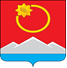 АДМИНИСТРАЦИЯ ТЕНЬКИНСКОГО МУНИЦИПАЛЬНОГО ОКРУГАМАГАДАНСКОЙ ОБЛАСТИП О С Т А Н О В Л Е Н И Е      28.12.2023 № 810-па               п. Усть-ОмчугО внесении изменений в постановление администрации Тенькинского городского округа Магаданской области от 15 декабря 2021 года № 367-па «Об утверждении муниципальной программы «Управление муниципальными финансами Тенькинского муниципального округа Магаданской области»В целях приведения в соответствие с бюджетом муниципального образования «Тенькинский муниципальный округ» Магаданской области администрация Тенькинского муниципального округа Магаданской области                п о с т а н о в л я е т:1. Внести в муниципальную программу «Управление муниципальными финансами Тенькинского муниципального округа», утвержденную постановлением  администрации Тенькинского городского округа   Магаданской области от 27 декабря 2021 года №  367 - па «Об утверждении муниципальной программы «Управление муниципальными финансами Тенькинского муниципального округа Магаданской области», следующие изменения:1.1. Позицию «Ресурсное обеспечение муниципальной программы» паспорта Программы изложить в следующей редакции:1.2. В разделе 4 «Сроки реализации Программы» слова «Программа реализуется в 2022-2024 годах в один этап.» заменить словами «Программа реализуется в 2022-2025 годах в один этап.»1.3. Приложение № 1 «Система программных мероприятий муниципальной программы «Управление муниципальными финансами Тенькинского муниципального округа Магаданской области» к Программе изложить в редакции согласно Приложению № 1 к настоящему постановлению.1.4. Приложение № 4 «Ресурсное обеспечение муниципальной программы «Управление муниципальными финансами Тенькинского муниципального округа Магаданской области» к Программе изложить в редакции согласно Приложению № 2 к настоящему постановлению.2. Настоящее постановление подлежит официальному опубликованию (обнародованию). Глава Тенькинского муниципального округа                             Д. А. РевутскийСистема программных мероприятий муниципальной программы «Управление муниципальными финансами Тенькинского муниципального округа Магаданской области»_______________________________Ресурсное обеспечение муниципальной программы «Управление муниципальными финансами Тенькинского муниципального округа»_________________________«Ресурсное обеспечение муниципальной программы Общий объем финансирования муниципальной программы составляет 130 942,3 тыс. рублей, из них по годам:2022 г. - 16 349,0 тыс. рублей;2023 г. - 21 515,9 тыс. рублей;2024 г. - 46 999,1 тыс. рублей;2025 г. - 46 078,4 тыс. рублей.за счет средств местного бюджета – 130 942,3 тыс. рублей, в том числе:2022 г. - 16 349,0 тыс. рублей;2023 г. - 21 515,9 тыс. рублей;2024 г. - 46 999,1 тыс. рублей;2025 г. - 46 078,4 тыс. рублей.».Приложение № 1к постановлению администрацииТенькинского муниципального округаМагаданской областиот 28.12.2023 № 810-па«Приложение № 1к муниципальной программе«Управления муниципальными финансамиТенькинского муниципального округаМагаданской области»N п/пНаименование мероприятияИсполнительСрок реализацииСтоимость мероприятия, тыс. рублейСтоимость мероприятия, тыс. рублейСтоимость мероприятия, тыс. рублейСтоимость мероприятия, тыс. рублейСтоимость мероприятия, тыс. рублейСтоимость мероприятия, тыс. рублейИсточник финансированияN п/пНаименование мероприятияИсполнительСрок реализацииВсегов т.ч. по годамв т.ч. по годамв т.ч. по годамв т.ч. по годамв т.ч. по годамИсточник финансированияN п/пНаименование мероприятияИсполнительСрок реализацииВсего20222023202420252025Источник финансирования123456789911Организация и совершенствование бюджетного процессаОрганизация и совершенствование бюджетного процессаОрганизация и совершенствование бюджетного процессаОрганизация и совершенствование бюджетного процессаОрганизация и совершенствование бюджетного процессаОрганизация и совершенствование бюджетного процессаОрганизация и совершенствование бюджетного процессаОрганизация и совершенствование бюджетного процессаОрганизация и совершенствование бюджетного процесса1.1.Организация планирования, исполнения бюджета и формирование отчетности о его исполненииУправление финансов, ГРБС2022-2025 гг.------Бюджет муниципального образования «Тенькинский муниципальный округ» Магаданской области (далее бюджет МО) 1.2.Обеспечение функционирования и модернизации автоматизированной информационной системы управления бюджетным процессомУправление финансов2022-2025 гг.------бюджет МО (текущее финансирование)1.3.Формирование доступной и открытой информации об управлении муниципальными финансами Тенькинского муниципального округа Магаданской областиУправление финансов2022-2025 гг.------бюджет МО (текущее финансирование)Исполнение Управлением финансов администрации Тенькинского муниципального округа Магаданской области судебных актов, предусматривающих взыскание денежных средств за счет казны Тенькинского муниципального округа Магаданской областиИсполнение Управлением финансов администрации Тенькинского муниципального округа Магаданской области судебных актов, предусматривающих взыскание денежных средств за счет казны Тенькинского муниципального округа Магаданской областиИсполнение Управлением финансов администрации Тенькинского муниципального округа Магаданской области судебных актов, предусматривающих взыскание денежных средств за счет казны Тенькинского муниципального округа Магаданской областиИсполнение Управлением финансов администрации Тенькинского муниципального округа Магаданской области судебных актов, предусматривающих взыскание денежных средств за счет казны Тенькинского муниципального округа Магаданской областиИсполнение Управлением финансов администрации Тенькинского муниципального округа Магаданской области судебных актов, предусматривающих взыскание денежных средств за счет казны Тенькинского муниципального округа Магаданской областиИсполнение Управлением финансов администрации Тенькинского муниципального округа Магаданской области судебных актов, предусматривающих взыскание денежных средств за счет казны Тенькинского муниципального округа Магаданской областиИсполнение Управлением финансов администрации Тенькинского муниципального округа Магаданской области судебных актов, предусматривающих взыскание денежных средств за счет казны Тенькинского муниципального округа Магаданской областиИсполнение Управлением финансов администрации Тенькинского муниципального округа Магаданской области судебных актов, предусматривающих взыскание денежных средств за счет казны Тенькинского муниципального округа Магаданской областиИсполнение Управлением финансов администрации Тенькинского муниципального округа Магаданской области судебных актов, предусматривающих взыскание денежных средств за счет казны Тенькинского муниципального округа Магаданской области2.1Исполнение Управлением финансов администрации Тенькинского муниципального округа судебных актов, предусматривающих взыскание денежных средств за счет казны Тенькинского муниципального округаУправление финансов2022-2025 гг.------бюджет МО (текущее финансирование)Обеспечение выполнения функций казенными учреждениями»Обеспечение выполнения функций казенными учреждениями»Обеспечение выполнения функций казенными учреждениями»Обеспечение выполнения функций казенными учреждениями»Обеспечение выполнения функций казенными учреждениями»Обеспечение выполнения функций казенными учреждениями»Обеспечение выполнения функций казенными учреждениями»Обеспечение выполнения функций казенными учреждениями»Обеспечение выполнения функций казенными учреждениями»3.1Компенсация расходов на оплату стоимости проезда и провоза багажа к месту использования отпуска и обратноУправление финансов,МКУ «ЦБУО»2022-2025 гг.1 703,970,0360,6575,4697,9697,9бюджет МО 3.2Расходы на обеспечение функций учрежденияУправление финансов2022-2025 гг.74 746,815 370,419 381,820 233,019 761,619 761,6бюджет МО 3.3Расходы на выплаты персоналу в целях обеспечения выполнения функций муниципальными органами, казенными учреждениямиМКУ «ЦБУО»2022-2025 гг.49 744,4--24 490,025 254,425 254,4бюджет МО4. Управление муниципальным долгом Тенькинского муниципального округа Магаданской области4. Управление муниципальным долгом Тенькинского муниципального округа Магаданской области4. Управление муниципальным долгом Тенькинского муниципального округа Магаданской области4. Управление муниципальным долгом Тенькинского муниципального округа Магаданской области4. Управление муниципальным долгом Тенькинского муниципального округа Магаданской области4. Управление муниципальным долгом Тенькинского муниципального округа Магаданской области4. Управление муниципальным долгом Тенькинского муниципального округа Магаданской области4. Управление муниципальным долгом Тенькинского муниципального округа Магаданской области4. Управление муниципальным долгом Тенькинского муниципального округа Магаданской области4.1Управление муниципальным долгом Тенькинского муниципального округа Магаданской области»Управление финансов2022-2025 гг..4 747,2908,61773,51700,7364,4364,4бюджет МО Мониторинг эффективности управления муниципальными финансамиМониторинг эффективности управления муниципальными финансамиМониторинг эффективности управления муниципальными финансамиМониторинг эффективности управления муниципальными финансамиМониторинг эффективности управления муниципальными финансамиМониторинг эффективности управления муниципальными финансамиМониторинг эффективности управления муниципальными финансамиМониторинг эффективности управления муниципальными финансамиМониторинг эффективности управления муниципальными финансами5.1Мониторинг эффективности управления муниципальными финансами- система оценки качества финансового менеджмента.Управление финансов2022-2025 гг.------бюджет МО (текущее финансирование)Организация и осуществление контроля и аудита в финансово-бюджетной сфереОрганизация и осуществление контроля и аудита в финансово-бюджетной сфереОрганизация и осуществление контроля и аудита в финансово-бюджетной сфереОрганизация и осуществление контроля и аудита в финансово-бюджетной сфереОрганизация и осуществление контроля и аудита в финансово-бюджетной сфереОрганизация и осуществление контроля и аудита в финансово-бюджетной сфереОрганизация и осуществление контроля и аудита в финансово-бюджетной сфереОрганизация и осуществление контроля и аудита в финансово-бюджетной сфереОрганизация и осуществление контроля и аудита в финансово-бюджетной сфере6.1Организация и осуществление контроля и аудита в финансово-бюджетной сфереУправление финансов2022-2025 гг.------бюджет МО (текущее финансирование)Осуществление контроля в сфере закупок товаров, работ, услуг для обеспечения нужд Тенькинского муниципального округа Магаданской областиОсуществление контроля в сфере закупок товаров, работ, услуг для обеспечения нужд Тенькинского муниципального округа Магаданской областиОсуществление контроля в сфере закупок товаров, работ, услуг для обеспечения нужд Тенькинского муниципального округа Магаданской областиОсуществление контроля в сфере закупок товаров, работ, услуг для обеспечения нужд Тенькинского муниципального округа Магаданской областиОсуществление контроля в сфере закупок товаров, работ, услуг для обеспечения нужд Тенькинского муниципального округа Магаданской областиОсуществление контроля в сфере закупок товаров, работ, услуг для обеспечения нужд Тенькинского муниципального округа Магаданской областиОсуществление контроля в сфере закупок товаров, работ, услуг для обеспечения нужд Тенькинского муниципального округа Магаданской областиОсуществление контроля в сфере закупок товаров, работ, услуг для обеспечения нужд Тенькинского муниципального округа Магаданской областиОсуществление контроля в сфере закупок товаров, работ, услуг для обеспечения нужд Тенькинского муниципального округа Магаданской области7.1Осуществление контроля в сфере закупок товаров, работ, услуг для обеспечения нужд Тенькинского муниципального округа Магаданской области»Управление финансов2022-2025 гг.------бюджет МО (текущее финансирование)ВСЕГО ПО ПРОГРАММЕ:ВСЕГО ПО ПРОГРАММЕ:ВСЕГО ПО ПРОГРАММЕ:ВСЕГО ПО ПРОГРАММЕ:130 942,316 349,021 515,946 999,146 078,346 078,3Приложение № 2к постановлению администрацииТенькинского муниципального округаМагаданской областиот 28.12.2023 № 810-па«Приложение № 4к муниципальной программе «Управление                     муниципальными финансами Тенькинскогомуниципального округаМагаданской области»Год реализации программыСтоимость мероприятий, тыс. рублейОбъем финансирования, тыс. рублейОбъем финансирования, тыс. рублейОбъем финансирования, тыс. рублейОбъем финансирования, тыс. рублейОбъем финансирования, тыс. рублейОбъем финансирования, тыс. рублейГод реализации программыСтоимость мероприятий, тыс. рублейвсегов том числе по источникам финансированияв том числе по источникам финансированияв том числе по источникам финансированияв том числе по источникам финансированияСправочно: Объем налоговых расходовГод реализации программыСтоимость мероприятий, тыс. рублейвсегоМестный бюджетФБОБиноеСправочно: Объем налоговых расходов12345678202216 349,0 16 349,0 16 349,0----202321 515,9 21 515,9 21 515,9----202446 999,0 46 999,0 46 999,0----202546 078,4 46 078,4 46 078,4----Итого130 942,3130 942,3130 942,3----